1.1. Описание услуги1.1. Описание услуги1.1. Описание услуги1.1. Описание услуги1.1. Описание услуги1.1. Описание услуги1.1. Описание услугиВ рамках ИТ-услуги осуществляется комплекс мероприятий, позволяющих обеспечить в объеме реализованных бизнес-процессов стабильное функционирование системы "Цифровое Решение Бриф" в установленной период доступности, а также своевременную поддержку пользователей данной системы.В рамках ИТ-услуги осуществляется комплекс мероприятий, позволяющих обеспечить в объеме реализованных бизнес-процессов стабильное функционирование системы "Цифровое Решение Бриф" в установленной период доступности, а также своевременную поддержку пользователей данной системы.В рамках ИТ-услуги осуществляется комплекс мероприятий, позволяющих обеспечить в объеме реализованных бизнес-процессов стабильное функционирование системы "Цифровое Решение Бриф" в установленной период доступности, а также своевременную поддержку пользователей данной системы.В рамках ИТ-услуги осуществляется комплекс мероприятий, позволяющих обеспечить в объеме реализованных бизнес-процессов стабильное функционирование системы "Цифровое Решение Бриф" в установленной период доступности, а также своевременную поддержку пользователей данной системы.В рамках ИТ-услуги осуществляется комплекс мероприятий, позволяющих обеспечить в объеме реализованных бизнес-процессов стабильное функционирование системы "Цифровое Решение Бриф" в установленной период доступности, а также своевременную поддержку пользователей данной системы.В рамках ИТ-услуги осуществляется комплекс мероприятий, позволяющих обеспечить в объеме реализованных бизнес-процессов стабильное функционирование системы "Цифровое Решение Бриф" в установленной период доступности, а также своевременную поддержку пользователей данной системы.В рамках ИТ-услуги осуществляется комплекс мероприятий, позволяющих обеспечить в объеме реализованных бизнес-процессов стабильное функционирование системы "Цифровое Решение Бриф" в установленной период доступности, а также своевременную поддержку пользователей данной системы.1.2. Способ подключения к ИТ-системе (если необходимо и в зависимости от технической возможности организации)1.2. Способ подключения к ИТ-системе (если необходимо и в зависимости от технической возможности организации)1.2. Способ подключения к ИТ-системе (если необходимо и в зависимости от технической возможности организации)1.2. Способ подключения к ИТ-системе (если необходимо и в зависимости от технической возможности организации)1.2. Способ подключения к ИТ-системе (если необходимо и в зависимости от технической возможности организации)1.2. Способ подключения к ИТ-системе (если необходимо и в зависимости от технической возможности организации)1.2. Способ подключения к ИТ-системе (если необходимо и в зависимости от технической возможности организации)Прямая ссылка на Web-ресурс из КСПДПрямая ссылка на Web-ресурс из КСПДПрямая ссылка на Web-ресурс из КСПДПрямая ссылка на Web-ресурс из КСПДПрямая ссылка на Web-ресурс из КСПДПрямая ссылка на Web-ресурс из КСПДПрямая ссылка на Web-ресурс из КСПД1.3. Группа корпоративных бизнес-процессов / сценариев, поддерживаемых в рамках услуги   1.3. Группа корпоративных бизнес-процессов / сценариев, поддерживаемых в рамках услуги   1.3. Группа корпоративных бизнес-процессов / сценариев, поддерживаемых в рамках услуги   1.3. Группа корпоративных бизнес-процессов / сценариев, поддерживаемых в рамках услуги   1.3. Группа корпоративных бизнес-процессов / сценариев, поддерживаемых в рамках услуги   1.3. Группа корпоративных бизнес-процессов / сценариев, поддерживаемых в рамках услуги   1.3. Группа корпоративных бизнес-процессов / сценариев, поддерживаемых в рамках услуги   1.4. Интеграция с корпоративными ИТ-системами1.4. Интеграция с корпоративными ИТ-системами1.4. Интеграция с корпоративными ИТ-системами1.4. Интеграция с корпоративными ИТ-системами1.4. Интеграция с корпоративными ИТ-системами1.4. Интеграция с корпоративными ИТ-системами1.4. Интеграция с корпоративными ИТ-системамиИТ-системаГруппа процессовГруппа процессовГруппа процессовГруппа процессовГруппа процессовЕОС НСИПолучение справочников «МТР», «Контрагенты», «Общероссийские классификаторы».Получение справочников «МТР», «Контрагенты», «Общероссийские классификаторы».Получение справочников «МТР», «Контрагенты», «Общероссийские классификаторы».Получение справочников «МТР», «Контрагенты», «Общероссийские классификаторы».Получение справочников «МТР», «Контрагенты», «Общероссийские классификаторы».ЕОС-Закупки/ЕОС-Закупки 2.0-Получение данных орг. Структуры;-Получение данных потребности;-Получение данных годовой программы закупок;-Получение данных расчета НМЦ;-Получение данных ТЗ;-Получение статусов ЗП;-Получение данных предложений участников;-Получение данных ТКП;-Получение данных договоров/ДС;-Передача данных о несостоявшемся или отмененном отборе;-Передача ценовых предложений.-Получение данных орг. Структуры;-Получение данных потребности;-Получение данных годовой программы закупок;-Получение данных расчета НМЦ;-Получение данных ТЗ;-Получение статусов ЗП;-Получение данных предложений участников;-Получение данных ТКП;-Получение данных договоров/ДС;-Передача данных о несостоявшемся или отмененном отборе;-Передача ценовых предложений.-Получение данных орг. Структуры;-Получение данных потребности;-Получение данных годовой программы закупок;-Получение данных расчета НМЦ;-Получение данных ТЗ;-Получение статусов ЗП;-Получение данных предложений участников;-Получение данных ТКП;-Получение данных договоров/ДС;-Передача данных о несостоявшемся или отмененном отборе;-Передача ценовых предложений.-Получение данных орг. Структуры;-Получение данных потребности;-Получение данных годовой программы закупок;-Получение данных расчета НМЦ;-Получение данных ТЗ;-Получение статусов ЗП;-Получение данных предложений участников;-Получение данных ТКП;-Получение данных договоров/ДС;-Передача данных о несостоявшемся или отмененном отборе;-Передача ценовых предложений.-Получение данных орг. Структуры;-Получение данных потребности;-Получение данных годовой программы закупок;-Получение данных расчета НМЦ;-Получение данных ТЗ;-Получение статусов ЗП;-Получение данных предложений участников;-Получение данных ТКП;-Получение данных договоров/ДС;-Передача данных о несостоявшемся или отмененном отборе;-Передача ценовых предложений.ИАСУППолучение данных орг. структуры предприятийПолучение данных орг. структуры предприятийПолучение данных орг. структуры предприятийПолучение данных орг. структуры предприятийПолучение данных орг. структуры предприятийПДСПодписание документов электронной подписьюПодписание документов электронной подписьюПодписание документов электронной подписьюПодписание документов электронной подписьюПодписание документов электронной подписью1.5. Интеграция с внешними ИТ-системами1.5. Интеграция с внешними ИТ-системами1.5. Интеграция с внешними ИТ-системами1.5. Интеграция с внешними ИТ-системами1.5. Интеграция с внешними ИТ-системами1.5. Интеграция с внешними ИТ-системами1.5. Интеграция с внешними ИТ-системамиИТ-системаГруппа процессовГруппа процессовГруппа процессовГруппа процессовГруппа процессовЕИСПолучение РНППолучение РНППолучение РНППолучение РНППолучение РНП1.6. Состав услуги1.6. Состав услуги1.6. Состав услуги1.6. Состав услуги1.6. Состав услуги1.6. Состав услуги1.6. Состав услугиЦентр поддержки пользователей- Прием, обработка, регистрация и маршрутизация поступающих обращений от пользователей.- Прием, обработка, регистрация и маршрутизация поступающих обращений от пользователей.- Прием, обработка, регистрация и маршрутизация поступающих обращений от пользователей.- Прием, обработка, регистрация и маршрутизация поступающих обращений от пользователей.- Прием, обработка, регистрация и маршрутизация поступающих обращений от пользователей.Функциональная поддержка- Диагностика и устранение возникающих инцидентов и проблем в рамках поступающих обращений;- Ведение полномочий в ИТ-системе в рамках разработанной концепции ролей и полномочий – предоставление, продление, прекращение прав доступа пользователей;- Установка программных патчей программного обеспечения ИТ-системы в объеме реализованных функциональных направлений и бизнес-функций- Консультирование пользователей по работе в ИТ-системе в объеме реализованных бизнес-процессов;- Ведение матрицы ролей и полномочий, консультации пользователей по ролям;- Консультации в части подключения и авторизации в системе; - Подготовка статей знаний по часто задаваемым вопросам и публикация их для общего доступа.- Диагностика и устранение возникающих инцидентов и проблем в рамках поступающих обращений;- Ведение полномочий в ИТ-системе в рамках разработанной концепции ролей и полномочий – предоставление, продление, прекращение прав доступа пользователей;- Установка программных патчей программного обеспечения ИТ-системы в объеме реализованных функциональных направлений и бизнес-функций- Консультирование пользователей по работе в ИТ-системе в объеме реализованных бизнес-процессов;- Ведение матрицы ролей и полномочий, консультации пользователей по ролям;- Консультации в части подключения и авторизации в системе; - Подготовка статей знаний по часто задаваемым вопросам и публикация их для общего доступа.- Диагностика и устранение возникающих инцидентов и проблем в рамках поступающих обращений;- Ведение полномочий в ИТ-системе в рамках разработанной концепции ролей и полномочий – предоставление, продление, прекращение прав доступа пользователей;- Установка программных патчей программного обеспечения ИТ-системы в объеме реализованных функциональных направлений и бизнес-функций- Консультирование пользователей по работе в ИТ-системе в объеме реализованных бизнес-процессов;- Ведение матрицы ролей и полномочий, консультации пользователей по ролям;- Консультации в части подключения и авторизации в системе; - Подготовка статей знаний по часто задаваемым вопросам и публикация их для общего доступа.- Диагностика и устранение возникающих инцидентов и проблем в рамках поступающих обращений;- Ведение полномочий в ИТ-системе в рамках разработанной концепции ролей и полномочий – предоставление, продление, прекращение прав доступа пользователей;- Установка программных патчей программного обеспечения ИТ-системы в объеме реализованных функциональных направлений и бизнес-функций- Консультирование пользователей по работе в ИТ-системе в объеме реализованных бизнес-процессов;- Ведение матрицы ролей и полномочий, консультации пользователей по ролям;- Консультации в части подключения и авторизации в системе; - Подготовка статей знаний по часто задаваемым вопросам и публикация их для общего доступа.- Диагностика и устранение возникающих инцидентов и проблем в рамках поступающих обращений;- Ведение полномочий в ИТ-системе в рамках разработанной концепции ролей и полномочий – предоставление, продление, прекращение прав доступа пользователей;- Установка программных патчей программного обеспечения ИТ-системы в объеме реализованных функциональных направлений и бизнес-функций- Консультирование пользователей по работе в ИТ-системе в объеме реализованных бизнес-процессов;- Ведение матрицы ролей и полномочий, консультации пользователей по ролям;- Консультации в части подключения и авторизации в системе; - Подготовка статей знаний по часто задаваемым вопросам и публикация их для общего доступа.Поддержка интеграционных процессов- Мониторинг интеграционных сценариев в рамках поддерживаемых бизнес-процессов; - Диагностика и устранение возникающих инцидентов и проблем в части передачи данных через интеграционную шину в рамках поступающих обращений.- Мониторинг интеграционных сценариев в рамках поддерживаемых бизнес-процессов; - Диагностика и устранение возникающих инцидентов и проблем в части передачи данных через интеграционную шину в рамках поступающих обращений.- Мониторинг интеграционных сценариев в рамках поддерживаемых бизнес-процессов; - Диагностика и устранение возникающих инцидентов и проблем в части передачи данных через интеграционную шину в рамках поступающих обращений.- Мониторинг интеграционных сценариев в рамках поддерживаемых бизнес-процессов; - Диагностика и устранение возникающих инцидентов и проблем в части передачи данных через интеграционную шину в рамках поступающих обращений.- Мониторинг интеграционных сценариев в рамках поддерживаемых бизнес-процессов; - Диагностика и устранение возникающих инцидентов и проблем в части передачи данных через интеграционную шину в рамках поступающих обращений.Функциональное тестирование- Проведение функционального тестирования- Проведение функционального тестирования- Проведение функционального тестирования- Проведение функционального тестирования- Проведение функционального тестирования1.7. Наименование и место хранения пользовательской документации:1.7. Наименование и место хранения пользовательской документации:1.7. Наименование и место хранения пользовательской документации:1.7. Наименование и место хранения пользовательской документации:1.7. Наименование и место хранения пользовательской документации:1.7. Наименование и место хранения пользовательской документации:1.7. Наименование и место хранения пользовательской документации:	ИТ-системаПуть: Главная страница → Раздел «Помощь»Путь: Главная страница → Раздел «Помощь»Путь: Главная страница → Раздел «Помощь»Путь: Главная страница → Раздел «Помощь»Путь: Главная страница → Раздел «Помощь»	Портал Госкорпорации «Росатом»Путь: раздел «Информационные технологии» → «Корпоративные системы» → система БрифПуть: раздел «Информационные технологии» → «Корпоративные системы» → система БрифПуть: раздел «Информационные технологии» → «Корпоративные системы» → система БрифПуть: раздел «Информационные технологии» → «Корпоративные системы» → система БрифПуть: раздел «Информационные технологии» → «Корпоративные системы» → система Бриф1.8. Ограничения по оказанию услуги1.8. Ограничения по оказанию услуги1.8. Ограничения по оказанию услуги1.8. Ограничения по оказанию услуги1.8. Ограничения по оказанию услуги1.8. Ограничения по оказанию услуги1.8. Ограничения по оказанию услуги1.8.1. В п.1.3. представлен полный перечень групп бизнес-процессов / сценариев, реализованных в информационной системе.
Для каждого отдельно взятого Заказчика осуществляется поддержка того перечня бизнес-процессов/сценариев, который был внедрен и введен в опытную эксплуатацию приказом по организации Заказчика.
1.8.2. Для автоматизированных/информационных систем в защищённом исполнении действуют ограничения, предусмотренные для объектов информатизации, аттестованных по требованиям безопасности информации.1.8.1. В п.1.3. представлен полный перечень групп бизнес-процессов / сценариев, реализованных в информационной системе.
Для каждого отдельно взятого Заказчика осуществляется поддержка того перечня бизнес-процессов/сценариев, который был внедрен и введен в опытную эксплуатацию приказом по организации Заказчика.
1.8.2. Для автоматизированных/информационных систем в защищённом исполнении действуют ограничения, предусмотренные для объектов информатизации, аттестованных по требованиям безопасности информации.1.8.1. В п.1.3. представлен полный перечень групп бизнес-процессов / сценариев, реализованных в информационной системе.
Для каждого отдельно взятого Заказчика осуществляется поддержка того перечня бизнес-процессов/сценариев, который был внедрен и введен в опытную эксплуатацию приказом по организации Заказчика.
1.8.2. Для автоматизированных/информационных систем в защищённом исполнении действуют ограничения, предусмотренные для объектов информатизации, аттестованных по требованиям безопасности информации.1.8.1. В п.1.3. представлен полный перечень групп бизнес-процессов / сценариев, реализованных в информационной системе.
Для каждого отдельно взятого Заказчика осуществляется поддержка того перечня бизнес-процессов/сценариев, который был внедрен и введен в опытную эксплуатацию приказом по организации Заказчика.
1.8.2. Для автоматизированных/информационных систем в защищённом исполнении действуют ограничения, предусмотренные для объектов информатизации, аттестованных по требованиям безопасности информации.1.8.1. В п.1.3. представлен полный перечень групп бизнес-процессов / сценариев, реализованных в информационной системе.
Для каждого отдельно взятого Заказчика осуществляется поддержка того перечня бизнес-процессов/сценариев, который был внедрен и введен в опытную эксплуатацию приказом по организации Заказчика.
1.8.2. Для автоматизированных/информационных систем в защищённом исполнении действуют ограничения, предусмотренные для объектов информатизации, аттестованных по требованиям безопасности информации.1.8.1. В п.1.3. представлен полный перечень групп бизнес-процессов / сценариев, реализованных в информационной системе.
Для каждого отдельно взятого Заказчика осуществляется поддержка того перечня бизнес-процессов/сценариев, который был внедрен и введен в опытную эксплуатацию приказом по организации Заказчика.
1.8.2. Для автоматизированных/информационных систем в защищённом исполнении действуют ограничения, предусмотренные для объектов информатизации, аттестованных по требованиям безопасности информации.1.8.1. В п.1.3. представлен полный перечень групп бизнес-процессов / сценариев, реализованных в информационной системе.
Для каждого отдельно взятого Заказчика осуществляется поддержка того перечня бизнес-процессов/сценариев, который был внедрен и введен в опытную эксплуатацию приказом по организации Заказчика.
1.8.2. Для автоматизированных/информационных систем в защищённом исполнении действуют ограничения, предусмотренные для объектов информатизации, аттестованных по требованиям безопасности информации.1.9. Норматив на поддержку1.9. Норматив на поддержку1.9. Норматив на поддержку1.9. Норматив на поддержку1.9. Норматив на поддержку1.9. Норматив на поддержку1.9. Норматив на поддержкуПодразделениеПредельное значение трудозатрат на поддержку 1 единицы объемного показателя по услуге (чел.мес.)Предельное значение трудозатрат на поддержку 1 единицы объемного показателя по услуге (чел.мес.)Предельное значение трудозатрат на поддержку 1 единицы объемного показателя по услуге (чел.мес.)Предельное значение трудозатрат на поддержку 1 единицы объемного показателя по услуге (чел.мес.)Предельное значение трудозатрат на поддержку 1 единицы объемного показателя по услуге (чел.мес.)Функциональная поддержка0,01170530,01170530,01170530,01170530,0117053Поддержка интеграционных процессов0,00002130,00002130,00002130,00002130,0000213ИТ-инфраструктура0,00013350,00013350,00013350,00013350,00013351.10. Дополнительные параметры оказания услуги1.10. Дополнительные параметры оказания услуги1.10. Дополнительные параметры оказания услуги1.10. Дополнительные параметры оказания услуги1.10. Дополнительные параметры оказания услуги1.10. Дополнительные параметры оказания услуги1.10. Дополнительные параметры оказания услуги1.10.1. Допустимый простой ИТ-ресурса в течении года, часов15,515,515,515,515,51.10.2. Срок хранения данных резервного копирования (в календарных днях)31 день31 день31 день31 день31 день1.10.3. Целевая точка восстановления ИТ-ресурса (RPO) (в рабочих часах)444441.10.4. Целевое время восстановления ИТ-ресурса (RTO) (в рабочих часах)888881.10.5. Обеспечение катастрофоустойчивости ИТ-ресурсаДаДаДаДаДа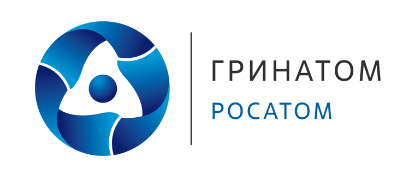 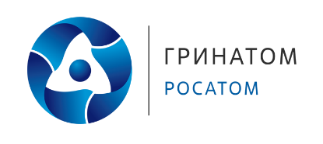 